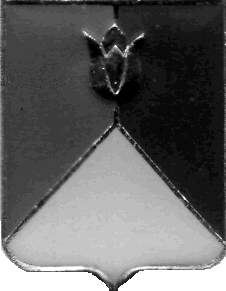 РОССИЙСКАЯ ФЕДЕРАЦИЯАДМИНИСТРАЦИЯ КУНАШАКСКОГО МУНИЦИПАЛЬНОГО РАЙОНАЧЕЛЯБИНСКОЙ ОБЛАСТИРАСПОРЯЖЕНИЕот 23.11. 2018 г.  №  658-рО проведении плановой проверкиВ соответствии со статьей 99 Федерального закона от 05.04.2013 г. № 44-ФЗ «О контрактной системе в сфере закупок товаров, работ, услуг для обеспечения государственных и муниципальных нужд»; Постановлением администрации Кунашакского муниципального района от 25.05.2018 г. № 837 «Об утверждении Порядка осуществления внутреннего муниципального финансового контроля в отношении закупок  для обеспечения муниципальных нужд»; Распоряжением администрации Кунашакского муниципального района от 28.06.2018 г. № 360-р «Об утверждении Плана проведения проверок, предусмотренных федеральным законом от 05.04.2013 г. № 44-ФЗ «О контрактной системе в сфере закупок товаров, работ, услуг для обеспечения государственных и муниципальных нужд» на 2 полугодие 2018 г.:1. Провести плановую проверку по предупреждению и выявлению нарушений законодательства РФ в сфере закупок в отношении Муниципальное автономное учреждение "Многофункциональный центр предоставления государственных и муниципальных услуг Кунашакского муниципального района Челябинской области", адрес: 456730, Челябинская область, Кунашакский район, с. Кунашак, улица Коммунистическая, 12.2. Назначить лицом, уполномоченным на проведение проверки Саитхужину Ирину Рифкатовну руководителя Контрольного управления администрации Кунашакского муниципального района.Определить проверяемый период – с 01.11.2017 г. по 01.10.2018 г. Дата начало проведения проверки – 26 ноября 2018 г., дата окончания проведения проверки – 21 декабря 2018 г.Срок, в течение которого составляется акт по результатам проведения проверки – не позднее 21 декабря 2018 г.Глава района	                 	оригинал подписан                              С.Н. АминовСОГЛАСОВАНО:Заместитель Главы муниципального района по инвестициям, экономикеи сельскому хозяйству   					         Р.Г. ВакиловЗаместитель Главы муниципального района по социальным вопросам				        А.Т. НажметдиноваНачальник Правового управленияадминистрации Кунашакского муниципального района					        О.Р. АбдрахмановаПОДГОТОВИЛ:Руководитель Контрольного управленияАдминистрации районаСаитхужина И.Р.8 (35148) 2-82-72Рассылка:Отдел делопроизводства-1Контрольное управление-1Правовое управление-1Отдел Информационной технологии-1Итого:-4